Course unitDescriptor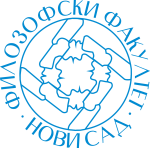 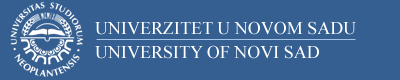 Course unitDescriptorFaculty of PhilosophyFaculty of PhilosophyGENERAL INFORMATIONGENERAL INFORMATIONGENERAL INFORMATIONGENERAL INFORMATIONStudy program in which the course unit is offeredStudy program in which the course unit is offeredGerman studies German studies Course unit titleCourse unit titleIstorija nemačke kulture 2Istorija nemačke kulture 2Course unit codeCourse unit code15НЈНЈ01015НЈНЈ010Type of course unit Type of course unit ObavezanObavezanLevel of course unitLevel of course unitBachelorBachelorField of Study (please see ISCED)Field of Study (please see ISCED)0232 Literature and linguistics0232 Literature and linguisticsSemester when the course unit is offeredSemester when the course unit is offeredletnji (summer) letnji (summer) Year of study (if applicable)Year of study (if applicable)1.1.Number of ECTS allocatedNumber of ECTS allocated33Name of lecturer/lecturersName of lecturer/lecturersDoc. dr Milica PasulaDoc. dr Milica PasulaName of contact personName of contact personDoc. dr Milica PasulaDoc. dr Milica PasulaMode of course unit deliveryMode of course unit deliveryFace-to-faceFace-to-faceCourse unit pre-requisites (e.g. level of language required, etc)Course unit pre-requisites (e.g. level of language required, etc)Kurs se održava na srpskom jeziku (min. B2)Kurs se održava na srpskom jeziku (min. B2)PURPOSE AND OVERVIEW (max 5-10 sentences)PURPOSE AND OVERVIEW (max 5-10 sentences)PURPOSE AND OVERVIEW (max 5-10 sentences)PURPOSE AND OVERVIEW (max 5-10 sentences)Sticanje osnovnih znanja o istoriji kulture zemalja nemačkog govornog područja. Bavljenje istorijom kulture kao osnovom za razumevanje današnjice, aktuelnih političkih i kulturnih pitanja, kulturnog identiteta. Povezivanje osnovnih znanja iz različitih oblasti, senzibilizacija studenata u interdisciplinarnom i interkulturalnom pogledu, kao i u odnosu na sopstvenu kulturnu prošlost.Sticanje osnovnih znanja o istoriji kulture zemalja nemačkog govornog područja. Bavljenje istorijom kulture kao osnovom za razumevanje današnjice, aktuelnih političkih i kulturnih pitanja, kulturnog identiteta. Povezivanje osnovnih znanja iz različitih oblasti, senzibilizacija studenata u interdisciplinarnom i interkulturalnom pogledu, kao i u odnosu na sopstvenu kulturnu prošlost.Sticanje osnovnih znanja o istoriji kulture zemalja nemačkog govornog područja. Bavljenje istorijom kulture kao osnovom za razumevanje današnjice, aktuelnih političkih i kulturnih pitanja, kulturnog identiteta. Povezivanje osnovnih znanja iz različitih oblasti, senzibilizacija studenata u interdisciplinarnom i interkulturalnom pogledu, kao i u odnosu na sopstvenu kulturnu prošlost.Sticanje osnovnih znanja o istoriji kulture zemalja nemačkog govornog područja. Bavljenje istorijom kulture kao osnovom za razumevanje današnjice, aktuelnih političkih i kulturnih pitanja, kulturnog identiteta. Povezivanje osnovnih znanja iz različitih oblasti, senzibilizacija studenata u interdisciplinarnom i interkulturalnom pogledu, kao i u odnosu na sopstvenu kulturnu prošlost.LEARNING OUTCOMES (knowledge and skills)LEARNING OUTCOMES (knowledge and skills)LEARNING OUTCOMES (knowledge and skills)LEARNING OUTCOMES (knowledge and skills)Student poseduje osnovna znanja o istoriji kulture nemačkog govornog područja, kritičku svest o kulturnom razvoju i identitetu, povezuje različite aspekte kulture koje ume samostalno da uočava i interpretira.Student poseduje osnovna znanja o istoriji kulture nemačkog govornog područja, kritičku svest o kulturnom razvoju i identitetu, povezuje različite aspekte kulture koje ume samostalno da uočava i interpretira.Student poseduje osnovna znanja o istoriji kulture nemačkog govornog područja, kritičku svest o kulturnom razvoju i identitetu, povezuje različite aspekte kulture koje ume samostalno da uočava i interpretira.Student poseduje osnovna znanja o istoriji kulture nemačkog govornog područja, kritičku svest o kulturnom razvoju i identitetu, povezuje različite aspekte kulture koje ume samostalno da uočava i interpretira.SYLLABUS (outline and summary of topics)SYLLABUS (outline and summary of topics)SYLLABUS (outline and summary of topics)SYLLABUS (outline and summary of topics)Teorijska nastavaPregled istorije nemačke kulture nemačkog govornog područja od 18. veka do 1945. godine: prosvetiteljstvo, Šleski ratovi, vajmarska klasika, nemačke države u doba Francuske revolucije i Napoleona; romantizam, idealistička filozofija, istoricizam; Bečki kongres; Biedermeier, Vormärz, revolucija 1848. godine u zemljama nemačkog govornog područja; uspon Pruske i Austrije u 18. i 19. veku, Austrougarska monarhija i njena kultura; ujedinjenje Nemačke i kraj Bizmarkove ere; Vilhelminska Nemačka, Prvi svetski rat, raspad Monarhije; kultura Vajmarske republike; Prva republika u Austriji; nacionalsocijalizam i uspon A. Hitlera, Treći Rajh, Drugi svetski rat i holokaust.Praktična nastavaU okviru vežbi osposobljavanje za samostalno otkrivanje, interpretacija i prezentacija informacija o nemačkoj kulturi i istoriji.Teorijska nastavaPregled istorije nemačke kulture nemačkog govornog područja od 18. veka do 1945. godine: prosvetiteljstvo, Šleski ratovi, vajmarska klasika, nemačke države u doba Francuske revolucije i Napoleona; romantizam, idealistička filozofija, istoricizam; Bečki kongres; Biedermeier, Vormärz, revolucija 1848. godine u zemljama nemačkog govornog područja; uspon Pruske i Austrije u 18. i 19. veku, Austrougarska monarhija i njena kultura; ujedinjenje Nemačke i kraj Bizmarkove ere; Vilhelminska Nemačka, Prvi svetski rat, raspad Monarhije; kultura Vajmarske republike; Prva republika u Austriji; nacionalsocijalizam i uspon A. Hitlera, Treći Rajh, Drugi svetski rat i holokaust.Praktična nastavaU okviru vežbi osposobljavanje za samostalno otkrivanje, interpretacija i prezentacija informacija o nemačkoj kulturi i istoriji.Teorijska nastavaPregled istorije nemačke kulture nemačkog govornog područja od 18. veka do 1945. godine: prosvetiteljstvo, Šleski ratovi, vajmarska klasika, nemačke države u doba Francuske revolucije i Napoleona; romantizam, idealistička filozofija, istoricizam; Bečki kongres; Biedermeier, Vormärz, revolucija 1848. godine u zemljama nemačkog govornog područja; uspon Pruske i Austrije u 18. i 19. veku, Austrougarska monarhija i njena kultura; ujedinjenje Nemačke i kraj Bizmarkove ere; Vilhelminska Nemačka, Prvi svetski rat, raspad Monarhije; kultura Vajmarske republike; Prva republika u Austriji; nacionalsocijalizam i uspon A. Hitlera, Treći Rajh, Drugi svetski rat i holokaust.Praktična nastavaU okviru vežbi osposobljavanje za samostalno otkrivanje, interpretacija i prezentacija informacija o nemačkoj kulturi i istoriji.Teorijska nastavaPregled istorije nemačke kulture nemačkog govornog područja od 18. veka do 1945. godine: prosvetiteljstvo, Šleski ratovi, vajmarska klasika, nemačke države u doba Francuske revolucije i Napoleona; romantizam, idealistička filozofija, istoricizam; Bečki kongres; Biedermeier, Vormärz, revolucija 1848. godine u zemljama nemačkog govornog područja; uspon Pruske i Austrije u 18. i 19. veku, Austrougarska monarhija i njena kultura; ujedinjenje Nemačke i kraj Bizmarkove ere; Vilhelminska Nemačka, Prvi svetski rat, raspad Monarhije; kultura Vajmarske republike; Prva republika u Austriji; nacionalsocijalizam i uspon A. Hitlera, Treći Rajh, Drugi svetski rat i holokaust.Praktična nastavaU okviru vežbi osposobljavanje za samostalno otkrivanje, interpretacija i prezentacija informacija o nemačkoj kulturi i istoriji.LEARNING AND TEACHING (planned learning activities and teaching methods) LEARNING AND TEACHING (planned learning activities and teaching methods) LEARNING AND TEACHING (planned learning activities and teaching methods) LEARNING AND TEACHING (planned learning activities and teaching methods) Predavanja, analiza i interpretacija ključnih tekstova, pojmova i tema.Predavanja, analiza i interpretacija ključnih tekstova, pojmova i tema.Predavanja, analiza i interpretacija ključnih tekstova, pojmova i tema.Predavanja, analiza i interpretacija ključnih tekstova, pojmova i tema.REQUIRED READINGREQUIRED READINGREQUIRED READINGREQUIRED READINGGrubačić, Slobodan: Istorija nemačke kulture. Sr. Karlovci/ Novi Sad: Stojanović, 2001, 210-533.Jordan, Gerda: Deutsche Kultur in Epochen. New York: Peter Lang, 2001, S.175-307.Grubačić, Slobodan: Istorija nemačke kulture. Sr. Karlovci/ Novi Sad: Stojanović, 2001, 210-533.Jordan, Gerda: Deutsche Kultur in Epochen. New York: Peter Lang, 2001, S.175-307.Grubačić, Slobodan: Istorija nemačke kulture. Sr. Karlovci/ Novi Sad: Stojanović, 2001, 210-533.Jordan, Gerda: Deutsche Kultur in Epochen. New York: Peter Lang, 2001, S.175-307.Grubačić, Slobodan: Istorija nemačke kulture. Sr. Karlovci/ Novi Sad: Stojanović, 2001, 210-533.Jordan, Gerda: Deutsche Kultur in Epochen. New York: Peter Lang, 2001, S.175-307.ASSESSMENT METHODS AND CRITERIAASSESSMENT METHODS AND CRITERIAASSESSMENT METHODS AND CRITERIAASSESSMENT METHODS AND CRITERIAPredispitne obaveze:Kolokvijum (test) – max. 35 poenaReferat – max. 10 poenaIspit:Test – max. 55 poenaPredispitne obaveze:Kolokvijum (test) – max. 35 poenaReferat – max. 10 poenaIspit:Test – max. 55 poenaPredispitne obaveze:Kolokvijum (test) – max. 35 poenaReferat – max. 10 poenaIspit:Test – max. 55 poenaPredispitne obaveze:Kolokvijum (test) – max. 35 poenaReferat – max. 10 poenaIspit:Test – max. 55 poenaLANGUAGE OF INSTRUCTIONLANGUAGE OF INSTRUCTIONLANGUAGE OF INSTRUCTIONLANGUAGE OF INSTRUCTIONSrpskiSrpskiSrpskiSrpski